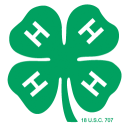 STEPHENS COUNTY 4-H AWARD BIOGRAPHICAL SKETCH NAME ___________________________________________________________________(NICKNAME, IF ANY) _____________________  PHONE NUMBER _________________ADDRESS ____________________________________    ZIP   ______________________PARENTS’ OR GUARDIANS’ NAME ___________________________________________NAME OF SCHOOL YOU ATTEND _______________________________________________AGE as of Sept. 1_____________________    GRADE in School _____________________ NUMBER OF YEARS IN 4-H ___________  NAME OF 4-H CLUB_______________________**MY RECORD BOOK THIS YEAR WAS ENTERED ___________________________________List 4-H projects you completed (indicate number of years in each project) _____________________________________________________________________________________________________________________________________________________________________________________________________________________________________________________________________What do you consider your most outstanding 4-H project?  Why?  __________________________________________________________________________________________________________________________________________________________________________________________________________________________________________________List the activities in which you have participated (such as method demonstrations, judging contests, camps, leadership labs, state and national meetings): _____________________________________________________________________________________________________________________________________________________________________________________________________________________________________________________________________________________List your most outstanding leadership experiences (club, county, district, offices held, and committee work): ___________________________________________________________________________  ________________________________________________________________________________________________________________________________________________________________List one or more community service activities in which you participated:  _______________________________________________________________________________________________________________________________________________________________________________________List major 4-H honors and recognition:  ________________________________________________  ________________________________________________________________________________________________________________________________________________________________List non 4-H honors: _______________________________________________________________________________________________________________________________________________________________________________________________________________________________________________________________________________________________________________Your hobby and how it began:  _______________________________________________________________________________________________________________________________________________________________________________________________________________________List your career plans if known:  _______________________________________________________________________________________________________________________________________________________________________________________________________________________What have you learned from 4-H? (in 25 words or less) ___________________________________________________________________________________________________________________________________________________________________________________________________________________________________________________________________________________________________________________________________________________________________List one of the funniest and/or most unusual experience you have had in connection with a 4-H project.  (IMPORTANT!)>>>>Must be filled out!)  ________________________________________________________________________________________________________________________________________________________________________________________________________________________________________________________________________________________________________________________________________________________________________________________________________________Signature  ____________________________________